	Standard #--- Basic Services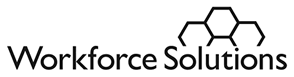 Table of ContentsStandardBackgroundDescription of ServiceKey Steps in the ProcessPerformance Measures Associated with this StandardData Entry and Reporting RequirementsInformation Resources for StaffTechnical Assistance Guide – Directing Resident Customers to the Services RequestedWork Application Addendum – EnglishWork Application Addendum - Spanish Use of the Paper Work Application or Addendum to determine when services may be funded by WIA Adult and WIA Dislocated WorkerWork Search Assessment Desk AidInstructions for Use of Worker Profiling Data SystemOrientation ScriptsProfiling - Serving customers who respond to a letter TANF Applicants – Power Point  2. A. TANF Applicants – Power Point (Spanish)2.  B. TANF Applicants – Staff Guide 	Food Stamp Recipients – Power PointA. Food Stamp Recipients – Power Point (Spanish)3.  B. Food Stamp Recipients – Staff GuideEx-offenders5.  Worker Profiled UI ClaimantsRecruitment/Outreach Letters	Food Stamp Recipients – ABAWDSa. Food Stamp Recipients – General PopulationUnemployment Insurance Recipients who are sent letters through the Worker Profiling SystemTANF applicants exempt from mandatory participationTANF customers who are not co-operating and may lose benefits TANF customers who are currently receiving cash benefits but have not been to the office a. Letter InstructionsLetter to TANF customer – next activity.  a. Letter to Food Stamp Recipient – Workfare A. Follow up letter for working TANF customersB. Follow up call for working TANF customerSurveyTWIST Data Entry AidAdding a customer to TWIST WIA Adult FundAdding a customer to TWIST WIA Dislocated Worker FundAdding a customer to TWIST TANF Applicant FundAdding a customer to TWIST Choices FundAdding a customer to TWIST Food Stamp E&T FundAdding a customer to TWIST  FundChanging a customer from TANF Applicant to Choices   Documents Required in a Customer Paper FileJob Search MapPlacement TeamEnhanced ServicesP. Exchange of Information Desk AidAttachments:Greeter Job Description and Performance ExpectationsGreeter Customer Service Observation FormResource Specialist Job Description and Performance ExpectationsResource Specialist Customer Service and Knowledge of Resources Observation FormEmployment Counselor Job DescriptionEmployment Counselor Customer Service Observation FormWorkforce Solutions Quality of Referrals Rating – MS Word7.a. Workforce Solutions Quality of Referrals Rating - ExcelProgram Tracking Specialist Job Description8.a. Program Tracking Specialist Performance Measures8.b.Program Tracking Specialist Records Review Summary9.   Office Manager Job Description and Performance Measures10. Office Manager Guide for One-on-One Sessions11.  Manager Bonus Table12.  The Numbers 200813.  Career Office Supervisor Job Description and Performance14.  Career Office Supervisor Guide for One-on-One Perf. Review Sessions15.  Staffing Specialist Job Description